*Prayer of Dedication				       Garry Smith			*Sending Hymn	      “Give Thanks!”  (2x)         	       #359Give thanks with a grateful heart, Give thanks to the Holy One,Give thanks because He’ given Jesus Christ His Son.  And now let the weak say, “I am strong”Let the poor say, “I am rich”Because of what the Lord has done for us”.Give thanks with a grateful heart,Give thanks to the Holy One.Give thanks because He’s given Jesus Christ His SonAnd now let the weak say, “I am strong”Let the poor say, “I am rich”Because of what the Lord has done for us.Give thanks*Invitation for Prayer	                     		Norma Sibbet                   		(After the service, prayer ministers are availableto pray with you about any concern you may have.)*BenedictionLeader: And all of God's people said… All: Amen.Postlude	        To God be the Glory			Andraé Crouch 			   THIS WEEK AT LAKESIDE COMMUNITY PRESBYTERIAN:Sunday, Nov 219:30AM - Refreshments on the Patio9:45AM - Worship Service10:45AM – Refreshments on the Patio11:00 Adult Sunday School12:15 – “Eat and Greet”5:00PM - AA MeetingMonday, November 2210:00AM - Prayer Quilt Ministry3:00PM - Women’s Bible Study (Pastor’s Office)         			Thursday, November 25Thanksgiving (Office Closed)Friday, November 26(Office Closed)Sunday, November 28(1st Sunday in Advent)9:30AM - Refreshments on the Patio9:45AM - Worship Service 11:00PM - Hanging of the Greens(No Adult Sunday School)5:00PM – AA MeetingFor more information about any of these activities, pleasecontact the office at office@lakesidepc.org or (619) 443-1021.Church Office Hours: 9:00AM – 1:00PM Monday-ThursdayFriday, Office ClosedThe Cornucopia this morning is given in Memory of Betty Hartung – on her birthday. QUILT DEDICATIONSThis morning we are dedicating two quilts.  The first recipient is Carol Wisdom, Aunt of Krista Wisdom, who is has a progressive eye condition.  The second recipient is Courtney Cardenas, friend of Heidi Ball, who is undergoing treatment for Cancer.  Please keep Carol and Courtney in your prayers throughout the week.  If you have a Prayer Quilt request you may pick up a form in the foyer or office.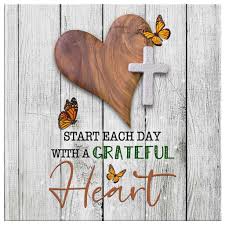 SUNDAY MORNING WORSHIPNovember 21st , 2021                        			     9:45 AMWe are a vibrant church growing in love for Jesus ChristWho seek to make a difference through worship, community, and service.Welcome and Announcements 	        Wendy MacDonald       Michael McKnightPrelude           May the Mind of Christ, Our Savior         	 `		A. Cyril Barham-Gould*Call to Worship and Invocation		    Norma Sibbet Leader: Shout for joy to the LORD, all the earth.Worship the LORD with gladness; come before Him with joyful songs. All: Know that the LORD is God.  It is He who made us, and we are His; We are His people, the sheep of His pasture.Leader: Enter His gates with thanksgiving and His courts with praise; give thanks to Him and praise His name.All:  For the LORD is good and His love endures forever; His faithfulness continues through all generations.*Gathering Hymn	“Praise To The Lord, The Almighty”   #71                          		                          vs. 1, 2, 3 & 4Praise to the Lord, the Almighty, the King of creation!O my soul, praise Him for He is your health and salvation!Come, all who hear; now to His temple draw near,Join me in glad adoration!Praise to the Lord, above all things so wondrously reigning;Sheltering you under His wings, and so gently sustaining!Have you not seen all that is needful has been sent by His gracious ordaining?Praise to the Lord, who will prosper your work and defending you:Surely His goodness and mercy shall daily attend you.Ponder anew what the Almighty can do, if with His love He befriends you.Praise to the Lord! O let all that is in me adore Him!All that has life and breath, come now with praises before Him.  Let the Amen sound from His people again; gladly forever adore Him.*Prayer of Adoration and Praise		     Rev. Alan DeuelSong of Praise	10,000 Reasons (Bless the Lord)				    Jonas Myrin & Matt RedmanChorus                                                                                         Bless the Lord, O my soul; O my soul; 
Worship His holy name.
Sing like never before, O my soul; 
I'll worship Your holy name.The sun comes up, it's a new day dawning,
It's time to sing Your song again,
Whatever may pass, and whatever lies before me,
Let me be singing when the evening comes.ChorusYou're rich in love and You're slow to anger.
Your name is great and Your heart is kind.
For all Your goodness, I will keep on singing; 
Ten thousand reasons for my heart to find.ChorusAnd on that day, when my strength is failing, 
The end draws near, and my time has come; 
Still, my soul will sing Your praise unending
Ten thousand years, and then forevermore!Chorus (Repeat)

Worship Your holy name.
Worship Your holy name.(Children may meet for Sunday school in the Narthex/Foyerof the church.  Parents, you are welcome to accompany your child to the classroom or if you prefer, your child may stay with you in the service.)Prayer of Confession			           Rev. Alan DeuelLeader: Loving God, we gather today, rich in blessing, somehow believing that we earned the wealth and comforts we enjoy. Forgive us, our God, for selfishly holding tightly to what you have freely given to us. All: Lord, have mercy upon us. Leader: With bellies full of grain and meat, we offer token gestures to the hungry in our world and we feel we have done enough. Forgive us God, for keeping a distance between "us" and "them," for closing our ears to the cries of the hungry. All: Christ, have mercy on us.Leader: With hands clasping our treasures on earth, we cannot reach out to our hurting brothers and sisters around the world. Give us hearts full of thanksgiving and compassion,  that we may work to ensure mercy and justice for all. All: Lord, have mercy on us. (A few moments of silence for personal prayers of confession.)Assurance of PardonWith contrite hearts who have asked for mercy and forgiveness. In the name of Jesus, who freely forgives, I declare to you, you are forgiven.*GloriaGlory be to the Father, and to the Son, and to the Holy Ghost;As it was in the beginning, is now and ever shall be, world Without end.  Amen Hymn		         “We Praise You O God”		     #726			     vs. 1, 2, & 3We praise you, O God, our Redeemer, Creator;In grateful devotion our tribute we bring;We lay it before you; we kneel and adore you;We bless your holy name; glad praises we sing.We worship you, God of our fathers and mothers;Through life’s storm and tempest our guide you have been;When perils o’er take us, you never forsake us,And with your help, O Lord, our battles we win.With voices united our praises we offer, Our songs of thanksgiving to you we now raise;Your strong arm will guide us, our God is beside us,To you our great Redeemer, forever be praise!Prayer Quilt DedicationPrayers of the People and the Lord’s PrayerOur Father, who art in heaven, Hallowed be Thy name.Thy kingdom come, Thy will be done, on earth as it is inheaven.  Give us this day our daily bread; and forgive us our debts, as we forgive our debtors; and lead us n  “ot intotemptation, but deliver us from evil.  For Thine is the kingdom, and the power, and the glory, forever.  AmenScripture Lesson	      Psalm 138	            Lisa HultmanSermon                      “A Grateful Heart”		Rev. Alan DeuelGiving of Tithes and Offerings              Offertory	                       My Tribute			          Andraé Crouch
*DoxologyPraise God from whom all blessings flow;Praise Him all creatures here below;Praise Him above, ye heavenly hosts,Praise Father, Son and Holy Ghost.Amen